Załącznik nr 1 do regulaminu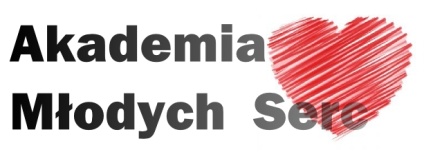 WNIOSEK o przyznanie stypendium rok szkolny/akademicki 2023/2024Załączniki do wniosku:1.   Podanie wraz z uzasadnieniem napisane przez kandydata.2.. Świadectwo/zaświadczenie ze szkoły o wynikach w nauce uzyskanych w poprzednim roku szkolnym/akademickim przez wnioskodawcę.  - kopia3. Zaświadczenia o uzyskanych dochodach brutto w poprzednim roku rozliczeniowym z Urzędu Skarbowego dla każdego pełnoletniego członka gospodarstwa domowego.4. Dokumenty potwierdzające osiągnięcia wnioskodawcy (dyplomy i nagrody z uczestnictwa w konkursach i zawodach, potwierdzenia członkostwa w organizacjach społecznych bądź w samorządach szkolnych, czy studenckich, zaświadczenia z dodatkowych kierunków, czy też szkół do których uczęszcza wnioskodawca).……………………………………….                                 ……………………………………..  Podpis Rodzica/ Opiekuna                                            Podpis Wnioskodawcy(w przypadku osób niepełnoletnich)L.p.Dane osobowe wnioskodawcyDane osobowe wnioskodawcy1.Nazwisko i imię wnioskodawcy2.Adres3.Imiona rodziców /opiekunów prawnych4.Data urodzenia5.Miejsce urodzenia6.PESEL7.Numer telefonu stacjonarnego8.Numer telefonu komórkowego9.e-mail10.Nazwa szkoły /uczelni.11.Nazwa wydziału.12.Nazwa kierunku.13.Klasa/rok ukończony14.Średnia z przedmiotów nauczania w roku szkolnym/akademickim 2022/202315.Liczba osób we wspólnym gospodarstwie domowym.16.Łączna kwota dochodu brutto uzyskiwana przez osoby w gospodarstwie domowym w roku poprzednim.17.Dochód miesięczny brutto na osobę w gospodarstwie domowym.------ patrz oświadczenie ZAŁ. NR 2 do regulaminu.19.Informacja o osiągnięciach wnioskodawcy (konkursy, olimpiady, aktywny udział w organizacjach społecznych, wolontariacie samorządzie szkolnym lub uczelnianym, dodatkowe kierunki studiów lub szkoły).